                          FICHA DE CADASTRO E FILIAÇÃO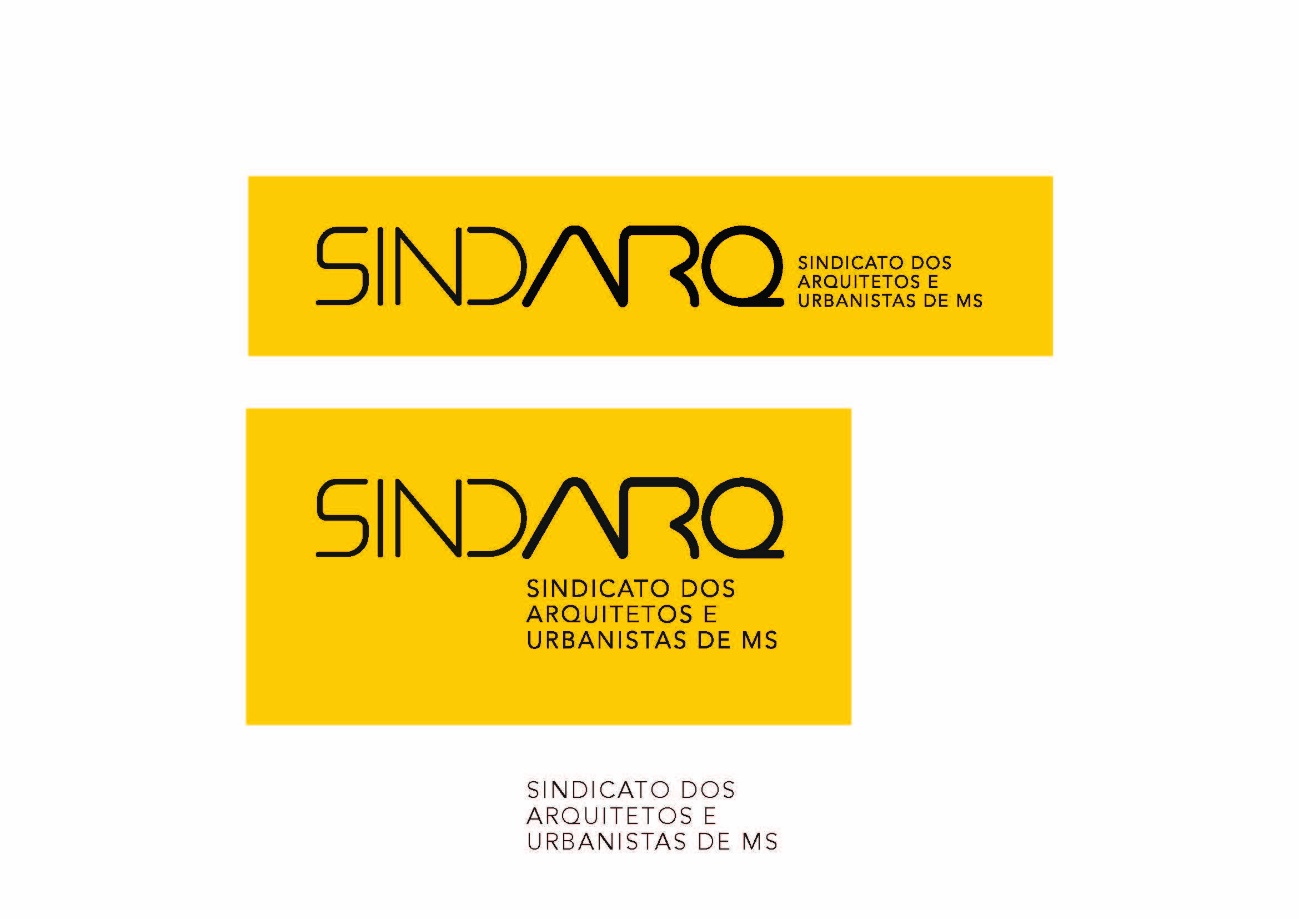                    Nº ___________________________              LOCAL PARA CARIMBO DA PRESIDÊNCIA:
SINDICATO DOS ARQUITETOS E URBANISTAS DE MSO(a) signatário(a) deste, acima identificado, requer a sua inscrição como afiliado ao Sindicato dos Arquitetos e Urbanistas de Mato Grosso do Sul, e autoriza a cobrança do valor correspondente à sua filiação à Entidade Sindical, equivalente a taxa de:R$ 200, 00 reais à vista por PIX (   )Junto ao plano de saúde - R$ 250, 00 reais à prazo em 10 vezes no boleto do Plano (   )No cartão de credito parcelado pelo pagSeguro R$ 250,00 (   )DECLARAÇÃODeclaro para todos os fins de direito que todas as informações aqui são a expressão da verdade............................................., ..................de...............................de.........................Assinatura do profissionalRua Barão do Rio Branco, 2664, Centro, Campo Grande MSNome:Sexo:        masc. (  )        fem. (  )Cau:Data de nascimento:Reg:Cpf:Ano de formação profissional:Endereço residencial:Bairro:	cidade/uf:	cep:Telefones:E-mail pessoal:Endereço comercialBairro:	cidade/uf:	cep:Telefones:E-mail empresarial:Endereço para correspondência:Bairro:	cidade/uf:	cep:E-mail